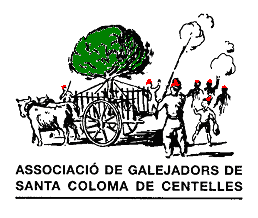 ASSOCIACIO DE GALEJADORS DE SANTA COLOMA DE CENTELLESL’Associació de Galejadors de Santa Coloma de Centelles, reunits en Assemblea extraordinària, ha acordat emetre el següent comunicat :Els dos anys de presó preventiva dictats per el Tribunal Suprem, no han servit per solucionar el conflicte polític entre Catalunya i España, la dura sentencia emesa per el mateix Tribunal Suprem, tampoc servirà de res perquè la presó no es la solució d’un conflicte polític que han de solucionar els polítics amb diàleg.L’Associació de Galejadors de Santa Coloma de Centelles demana una solució política i reclama l’alliberament immediat dels Jordi’s i de la resta de  preses i presos polítics, així com el retorn de les exiliades i exiliats.L’Associació de Galejadors de Santa Coloma de Centelles, demana i recolza l’establiment urgent d’una taula de diàleg entre els polítics per la llibertat de les preses i presos polítics i el retorn de les exiliades i els exiliats, per aconseguir l’establiment de les mesures polítiques que reconeguin el dret d’autodeterminació de Catalunya i la convocatòria d’un referèndum vinculant amb totes les garanties.L’Associació de Galejadors de Santa Coloma de Centelles, donen el seu suport i solidaritat a les famílies de tots els que per motius polítics estan privats de llibertat o a l’exili.Assemblea de Galejadors de Santa Coloma de CentellesCentelles 27 10 2019